		By Reygan G.                                                                         by Logan			By Jovahn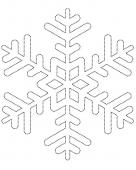 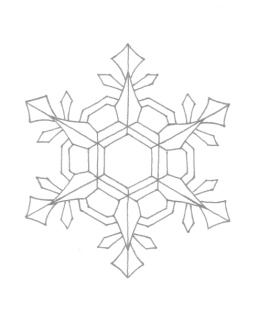 		     By Camden G.                                                              By Isabell S.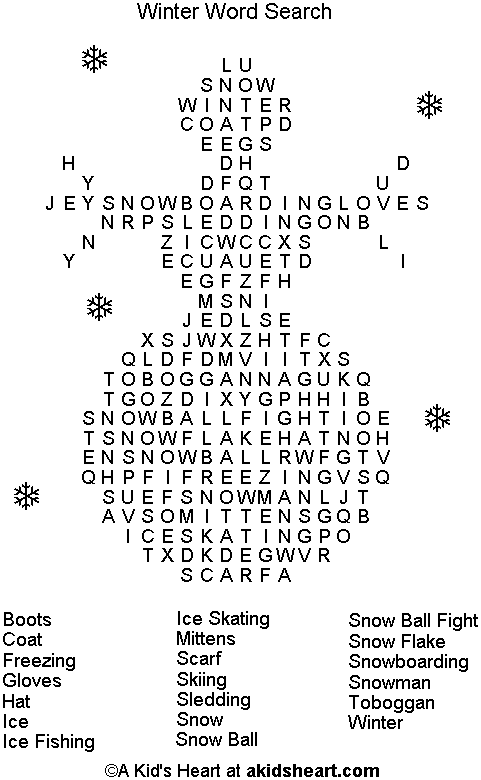 										    By Emilio O.